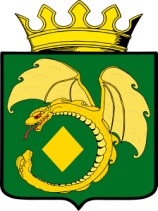 СОВЕТ МУНИЦИПАЛЬНОГО РАЙОНА  «МОГОЧИНСКИЙ РАЙОН»РЕШЕНИЕ 29 июня 2023 года                                                                                             № 188  г. МогочаОб имуществе Могочинского муниципального округаЗабайкальского краяВ соответствии со статьей 50 Федерального закона от 6 октября 2003 года № 131-ФЗ «Об общих принципах организации местного самоуправления в Российской Федерации», в целях реализации Закона Забайкальского края «О преобразовании всех поселений, входящих в состав муниципального района «Могочинского района» Забайкальского края, в Могочинский муниципальный  округ Забайкальского края» от 05.06.2023 года № 2220-ЗЗК, Совет  муниципального района «Могочинский район» РЕШИЛ:1. Определить, что все имущество (в том числе закрепленное за учреждениями, предприятиями на праве оперативного управления, хозяйственного ведения, договоров безвозмездного пользования, земельные участки и малоценный инвентарь), находящиеся в собственности муниципального района «Могочинский район», городского поселения «Могочинское», городского поселения «Давендинское», городского поселения «Амазарское», городского поселения «Ключевское», городское поселение «Ксеньевское»,  сельского поселения «Сбегинское», сельского поселения «Семиозёрнинское», переходит в собственность Могочинского муниципального округа Забайкальского края, без составления дополнительных передаточных документов.2. Главам городского поселения «Могочинское», городского поселения «Давендинское», городского поселения «Амазарское», городского поселения «Ключевское», городское поселение «Ксеньевское»,  сельского поселения «Сбегинское», сельского поселения «Семиозёрнинское», в срок до 01.09.2023 года направить в администрацию муниципального района «Могочинский район» сформированные перечни муниципального имущества (в том числе закрепленное за учреждениями, предприятиями на праве оперативного управления, хозяйственного ведения, договоров безвозмездного пользования, земельные участки и малоценный инвентарь), по формам согласно приложениям 1, 2, 3, 4, 5, 6, 7, 8, 9, 10, 11 к настоящему решению, для дальнейшей передачи имущества на баланс администрации Могочинского муниципального округа по актам приёма-передач формы ОС-1. 3. Администрации муниципального района Могочинский район» обеспечить:3.1. проведение проверки на предмет достоверности сведений, содержащихся в перечнях муниципального имущества городского поселения «Могочинское», городского поселения «Давендинское», городского поселения «Амазарское», городского поселения «Ключевское», городское поселение «Ксеньевское»,  сельского поселения «Сбегинское», сельского поселения «Семиозёрнинское»;3.2. обеспечить постановку на баланс Могочинского муниципального округа, переданного по форме ОС-1 имущества от городского поселения «Могочинское», городского поселения «Давендинское», городского поселения «Амазарское», городского поселения «Ключевское», городское поселение «Ксеньевское»,  сельского поселения «Сбегинское», сельского поселения «Семиозёрнинское»;3.3. обеспечить формирование единого реестра муниципального имущества путем объединения перечней муниципального имущества городского поселения «Могочинское», городского поселения «Давендинское», городского поселения «Амазарское», городского поселения «Ключевское», городское поселение «Ксеньевское»,  сельского поселения «Сбегинское», сельского поселения «Семиозёрнинское»;3.4. переоформить имущество в собственность Могочинского муниципального округа в Управлении регистрационной службы государственной регистрации, кадастра и картографии по Забайкальскому краю;3.5. руководителям учреждений, предприятий переоформить право оперативного управления и хозяйственного ведения имуществом в Управлении регистрационной службы государственной регистрации, кадастра и картографии по Забайкальскому краю;3.6. закрепить переданное в собственность Могочинского муниципального округа имущество за материально ответственными лицами, передать на баланс муниципальных учреждений.4.     Настоящее решение вступает в силу на следующий день после дня его официального опубликования (обнародования).           5. Настоящее решение подлежит официальному опубликованию (обнародованию) в газете «Могочинский рабочий», а также обнародованию на специально оборудованном стенде, расположенном  на первом этаже здания по адресу: Забайкальский край, г. Могоча, ул. Комсомольская, д. 13. Дополнительно настоящее постановление официально опубликовать (обнародовать) на сайте администрации муниципального района  «Могочинский район» в информационно-телекоммуникационной сети Интернет «https://mogocha.75.ru.».Председатель Совета муниципального района «Могочинский район»____________А.М. Уфимцев          Глава муниципального района          «Могочинский район»          ___________ А.А. Сорокотягин